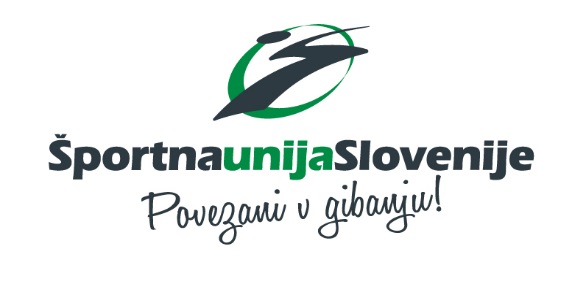 PRIJAVNICA IN RAZPISNI OBRAZCI ZA RAZPIS AKTIVNO STARANJE 2019Ljubljana, ___________ 2019PRIJAVNICA za sofinanciranje projekta FESTIVAL AKTIVNEGA STARANJA in projektov JUTRANJA TELOVADBA  ter BREZPLAČNE VADBE AKTVNO STARANJE v letu 2019I. PODATKI O PRIJAVITELJU II. PREDSTAVITEV PROGRAMOV OSNOVNI PODATKI O PROGRAMU (prijavite lahko več programov)  Prijavljeni programi so za udeležence brezplačni in so vsem dostopni. Program Aktivno staranje združuje projekte Jutranja telovadba, Brezplačne vadbe Aktivno staranje in Festival aktivnega staranja. Programi redne telesne vadbe za starejše se vključujejo v projekta Jutranja telovadba in Brezplačne vadbe Aktivno staranje, medtem ko se enodnevni športno rekreativni dogodki za starejše in medgeneracijsko povezovanje vključujejo v projekt Festival aktivnega staranja.programi, s katerimi se izvajalec prijavlja na razpis:*Dodajate lahko poljubno število vrstic v tabelo.b) podatki o programih, s katerimi se izvajalec prijavlja na razpis:V tabelo vpišite dodatne informacije o zgoraj naštetih programih, ki jih prijavljate. V kolikor prijavljate več programov, večkrat kopirajte tabelo in jo izpolnite za vsak program posebej.*Tabelo lahko večkrat kopirate in izpolnite za več programov, ki jih prijavljate.c) Poimenski seznam strokovnih delavcev in strokovna usposobljenost strokovnega kadra (obvezno priložite dokazilo o strokovni usposobljenosti):*Dodajate lahko poljubno število vrstic v tabelo.d) ostale informacije (ustrezno obkroži):III. SOFINANCIRANJE 							Izvajalec bo odobrena sredstva sofinanciranja v okviru projektov Jutranja telovadba, Brezplačne vadbe Aktivno staranje in Festival aktivnega staranja namensko porabil za organizacijo in izvedbo prijavljenega programa. Izvajalec bo posredoval dokazila o plačilu – kopije plačanih računov v višini 170% posredoval skladno z navodili v razpisu.IZJAVA O SODELOVANJU V PROJEKTIH  JUTRANJA TELOVADBA, BREZPLAČNE VADBE AKTIVNO STARANJE IN FESTIVAL AKTIVNEGA STARANJAIZVAJALECIzjavljamo, da se v celoti strinjamo z razpisnimi pogoji in se prostovoljno odločamo za sodelovanje v projektih JUTRANJA TELOVADBA, BREZPLAČNE VADBE AKTIVNO STARANJE in FESTIVAL AKTIVNEGA STARANJA. Izjavljamo, da so vsi posredovani podatki točni in resnični. Strinjamo se s preverjanjem namenske porabe odobrenih sredstev in posredovanih podatkov.Izjavljamo, da se lahko posredovani podatki uporabljajo za namene (odkljukaj):vodenja in koordinacije programa,obveščanje in komunikacijo v zvezi s programi in dejavnostmi Športne unije Slovenije,za prijavo in črpanje sredstev na nacionalnih javnih razpisih.Kraj in datum:                                                                  	Odgovorna oseba:SOGLASJESpodaj podpisani strokovni delavec _____________________________________ (ime in priimek) soglašam, da se lahko posredovani podatki in dokazila o izobrazbi oziroma usposobljenosti uporabljajo za namene:vodenja in koordinacije programov,obveščanje in komunikacijo v zvezi s programi in dejavnostmi Športne unije Slovenije,za prijavo in črpanje sredstev na nacionalnih javnih razpisih.Kraj in datum:                                                                  		Podpis:SOGLASJESpodaj podpisana kontaktna oseba _____________________________________ (ime in priimek) soglašam, da se lahko posredovani podatki uporabljajo za namene:vodenja in koordinacije programov,obveščanje in komunikacijo v zvezi s programi in dejavnostmi Športne unije Slovenije,za prijavo in črpanje sredstev na nacionalnih javnih razpisih.Kraj in datum:                                                                  	Kontaktna oseba:							Podpis1.1.Polno ime organizacije1.2.Naslov1.3.Poštna številka1.4.Kraj1.5.Odgovorna oseba in funkcija1.6.Kontaktna oseba1.7.Telefonska številka kontaktne osebe1.8.Elektronski naslov kontaktne osebe1.9.Matična številka1.10.Davčna številkaIME PROGRAMAVrsta programa (vadba, prireditev)Predvideno število udeležencevIme programa:Vsebina programa:Ciljna skupina:Urnik  izvajanja:Pričetek in zaključek programa (datum):Skupno število ur trajanja programa:Predvideno število udeležencev:Lokacija izvajanja programaIme priimekIzobrazba – strokovna usposobljenostZadolžitve v programu oziroma aktivnosti, ki jih izvaja v programuIZVAJALEC BO V LETU 2018 SODELOVAL V OZIROMA IZVEDEL SLEDEČE PROGRAMEIZVAJALEC BO V LETU 2018 SODELOVAL V OZIROMA IZVEDEL SLEDEČE PROGRAMEIZVAJALEC BO V LETU 2018 SODELOVAL V OZIROMA IZVEDEL SLEDEČE PROGRAMEVETER V LASEH DANESLOVENIJA V GIBANJUDANEZDRAVO DRUŠTVODANEMOVE WEEK, DAN ŠPORTNE REKREACIJE ALI EUROPEAN FITNESS BADGEDANEIme organizacijeNaslovPoštna številkaOdgovorna osebaMatična številkaDavčna številka